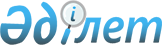 О внесении изменений и дополнений в постановление Правительства Республики Казахстан от 18 февраля 2017 года № 81 "Некоторые вопросы Министерства труда и социальной защиты населения Республики Казахстан"Постановление Правительства Республики Казахстан от 10 июля 2020 года № 437.
      ПРЕСС-РЕЛИЗ
      Правительство Республики Казахстан ПОСТАНОВЛЯЕТ:
      1. Внести в постановление Правительства Республики Казахстан от 18 февраля 2017 года № 81 "Некоторые вопросы Министерства труда и социальной защиты населения Республики Казахстан" (САПП Республики Казахстан, 2017 г., № 8, ст. 46) следующие изменения и дополнения:
      подпункт 2) пункта 4 изложить в следующей редакции:
      "2) подпунктов 83-1), 86-1), 93-1), 95-1), которые вводятся в действие с 1 января 2023 года.
      Подпункт 83) пункта 16 Положения действует до 1 января 2020 года в соответствии с Законом Республики Казахстан от 20 июня 2017 года "О внесении изменений и дополнений в некоторые законодательные акты по вопросам социального обеспечения".";
      в Положении о Министерстве труда и социальной защиты населения Республики Казахстан, утвержденном указанным постановлением:
      пункт 9 изложить в следующей редакции:
      "9. Местонахождение Министерства: 010000, город Нур-Султан, Есильский район, проспект Мәңгілік ел, дом 8, административное здание "Дом министерств", 6 подъезд.";
      в пункте 16:
      подпункт 55) исключить;
      дополнить подпунктом 62-1) следующего содержания:
      "62-1) утверждение правил определения комиссией перечня категорий и численности иностранцев и лиц без гражданства, работающих в юридических лицах, являющихся участниками специальных экономических зон, с проектами стоимостью свыше одного миллиона месячных расчетных показателей, а также в организациях, привлекаемых указанными участниками специальных экономических зон (либо их подрядчиками) в качестве генерального подрядчика, подрядчика, субподрядчика или исполнителя услуг, в период выполнения строительно-монтажных работ на территории специальных экономических зон, и до истечения одного года после ввода объекта (объектов) в эксплуатацию совместно с центральным исполнительным органом, осуществляющим государственное регулирование в сфере создания, функционирования и упразднения специальных экономических и индустриальных зон;";
      дополнить подпунктом 73-1) следующего содержания:
      "73-1) утверждение методики расчета доли местного содержания в кадрах;";
      подпункт 79) изложить в следующей редакции:
      "79) распределение квоты в пределах и порядке, установленных Правительством Республики Казахстан, на привлечение иностранной рабочей силы в Республику Казахстан, между областями, городами республиканского значения и столицей;";
      подпункт 87) изложить в следующей редакции:
      "87) разработка и утверждение правил предоставления государственной базовой пенсионной выплаты за счет бюджетных средств, а также назначения и осуществления пенсионных выплат по возрасту, государственных базовых социальных пособий по инвалидности, по случаю потери кормильца, государственных специальных пособий;";
      подпункты 96) и 97) изложить в следующей редакции:
      "96) разработка и утверждение правил исчисления и уплаты социальных отчислений в Фонд и взысканий по ним, и правил перечисления излишне (ошибочно) уплаченных социальных отчислений и (или) пени за несвоевременную и (или) неполную уплату социальных отчислений на банковский счет Государственной корпорации;
      97) разработка и утверждение правил исчисления (определения) размеров социальных выплат, назначения, перерасчета, приостановления, возобновления, прекращения и осуществления социальных выплат из Фонда;";
      подпункты 100) и 101) изложить в следующей редакции:
      "100) дача согласия на назначение (отказ в назначении) руководящих работников Фонда;
      101) определение перечня, форм, сроков представления финансовой и иной отчетности Фондом;";
      дополнить подпунктом 103-1) следующего содержания:
      "103-1) осуществление внутреннего контроля за деятельностью Фонда в порядке, установленном Законом Республики Казахстан "Об административных процедурах";";
      подпункт 104) изложить в следующей редакции:
      "104) разработка перечня и лимитов финансовых инструментов для инвестирования активов Фонда;";
      подпункт 105) исключить;
      подпункт 106) изложить в следующей редакции:
      "106) разработка предложения об установлении предельной величины процентной ставки комиссионного вознаграждения Фонда;";
      дополнить подпунктами 106-1) и 106-2) следующего содержания:
      "106-1) установление величины процентной ставки комиссионного вознаграждения Фонда ежегодно, но не более двух раз в год;
      106-2) разработка и утверждение правил взимания комиссионного вознаграждения Фондом;";
      подпункт 109) изложить в следующей редакции:
      "109) разработка и утверждение стандартов оказания специальных социальных услуг в области социальной защиты населения;";
      дополнить подпунктами 114-1), 114-2), 114-3), 114-4) и 114-5) следующего содержания:
      "114-1) разработка и утверждение правил финансирования и мониторинга оказания специальных социальных услуг в области социальной защиты населения;
      114-2) разработка и утверждение правил формирования единого регистра организаций, предоставляющих специальные социальные услуги, и реестра специалистов, оказывающих специальные социальные услуги;
      114-3) разработка и утверждение правил деятельности организаций, оказывающих специальные социальные услуги;
      114-4) разработка и утверждение методических рекомендации в сфере предоставления специальных социальных услуг;
      114-5) определение совместно с Министерством внутренних дел Республики Казахстан и уполномоченными органами в области здравоохранения и образования критериев оценки наличия жестокого обращения, приведшего к социальной дезадаптации и социальной депривации;";
      подпункты 117) и 118) исключить;
      подпункт 119) изложить в следующей редакции:
      "119) утверждение порядка предоставления санаторно-курортного лечения инвалидам и детям-инвалидам согласно индивидуальным программам реабилитации;";
      дополнить подпунктами 119-1) и 119-2) следующего содержания:
      "119-1) утверждение порядка предоставления социальных услуг в соответствии с индивидуальной программой реабилитации:
       индивидуального помощника для инвалидов первой группы, имеющих затруднение в передвижении;
       специалиста жестового языка для инвалидов по слуху – шестьдесят часов в год;
      119-2) утверждение порядка обеспечения инвалидов протезно-ортопедической помощью, техническими вспомогательными (компенсаторными) средствами, специальными средствами передвижения в соответствии с индивидуальной программой реабилитации;";
      дополнить подпунктами 121-1), 121-2), 121-3) следующего содержания:
      "121-1) утверждение правил возмещения стоимости товаров и услуг из средств государственного бюджета при их реализации инвалидам через портал социальных услуг;
      121-2) утверждение правил регистрации поставщиков на портале социальных услуг, а также снятия с регистрации на портале социальных услуг;
      121-3) утверждение правил расчета размера гарантированной суммы, предоставляемой в качестве возмещения стоимости санаторно-курортного лечения, протезно-ортопедической помощи, технических вспомогательных (компенсаторных) средств, специальных средств передвижения, приобретаемых через портал социальных услуг;";
      подпункты 123) и 124) изложить в следующей редакции:
      "123) определение порядка назначения и выплаты адресной социальной помощи, в том числе предоставление гарантированного социального пакета, государственных пособий семьям, имеющим детей, специального государственного пособия;
      124) утверждение типового положения об участковых комиссиях, а также критериев определения нуждаемости в адресной социальной помощи по результатам обследования материального положения заявителя;";
      подпункт 133) исключить;
      подпункт 152) изложить в следующей редакции:
      "152) разработка и утверждение правил ведения персонифицированного учета участников системы обязательного социального страхования, их социальных отчислений и социальных выплат;";
      подпункт 154) исключить;
      в пункте 17:
      подпункт 18) изложить в следующей редакции:
      "18) распределение региональной квоты приема оралманов и переселенцев между областями, городами республиканского значения, столицей;";
      подпункт 21) изложить в следующей редакции:
      "21) принятие решения о назначении либо отказе в назначении государственной базовой пенсионной выплаты за счет бюджетных средств, государственных социальных пособий по инвалидности, по случаю потери кормильца, пенсионных выплат по возрасту, специального государственного пособия, государственного специального пособия, единовременных государственных пособий, назначаемых и выплачиваемых в связи с рождением ребенка и по уходу за ребенком по достижении им возраста одного года, ежемесячного государственного пособия, назначаемого и выплачиваемого матери или отцу, усыновителю (удочерителю), опекуну (попечителю), воспитывающему ребенка-инвалида (детей-инвалидов), ежемесячного государственного пособия, назначаемого и выплачиваемого по уходу за инвалидом первой группы с детства, ежемесячного государственного пособия, назначаемого и выплачиваемого многодетным матерям, награжденным подвесками "Алтын алқа", "Күміс алқа" или получившим ранее звание "Мать-героиня", награжденным орденами "Материнская слава" I и II степени, ежемесячного государственного пособия, назначаемого и выплачиваемого многодетным семьям, имеющим четырех и более совместно проживающих несовершеннолетних детей, в том числе детей, обучающихся по очной форме обучения в организациях среднего, технического и профессионального, послесреднего, высшего и (или) послевузовского образования, после достижения ими совершеннолетия до времени окончания организаций образования (но не более чем до достижения двадцатитрехлетнего возраста), социальной помощи в виде ежемесячной выплаты гражданам Республики Казахстан после завершения периода капитализации платежей по возмещению вреда, причиненного жизни или здоровью работников юридическими лицами, ликвидированными вследствие банкротства, единовременной денежной компенсации гражданам, пострадавшим вследствие ядерных испытаний на Семипалатинском испытательном ядерном полигоне, жертвам политических репрессий, единовременной выплаты на погребение и обеспечение их выплат;";
      подпункт 25) изложить в следующей редакции:
      "25) осуществление контроля за своевременностью и полнотой выплаты государственной базовой пенсионной выплаты за счет бюджетных средств, государственных социальных пособий по инвалидности, по случаю потери кормильца, специального государственного пособия, государственного специального пособия, единовременных государственных пособий, назначаемых и выплачиваемых в связи с рождением ребенка и по уходу за ребенком по достижении им возраста одного года, ежемесячного государственного пособия, назначаемого и выплачиваемого матери или отцу, усыновителю (удочерителю), опекуну (попечителю), воспитывающему ребенка-инвалида (детей-инвалидов), ежемесячного государственного пособия, назначаемого и выплачиваемого по уходу за инвалидом первой группы с детства, ежемесячного государственного пособия, назначаемого и выплачиваемого многодетным матерям, награжденным подвесками "Алтын алқа", "Күміс алқа" или получившим ранее звание "Мать-героиня", награжденным орденами "Материнская слава" I и II степени, ежемесячного государственного пособия, назначаемого и выплачиваемого многодетным семьям, имеющим четырех и более совместно проживающих несовершеннолетних детей, в том числе детей, обучающихся по очной форме обучения в организациях среднего, технического и профессионального, послесреднего, высшего и (или) послевузовского образования, после достижения ими совершеннолетия до времени окончания организаций образования (но не более чем до достижения двадцатитрехлетнего возраста), социальной помощи в виде ежемесячной выплаты гражданам Республики Казахстан после завершения периода капитализации платежей по возмещению вреда, причиненного жизни или здоровью работников юридическими лицами, ликвидированными вследствие банкротства, единовременной денежной компенсации гражданам, пострадавшим вследствие ядерных испытаний на Семипалатинском испытательном ядерном полигоне, жертвам политических репрессий, единовременной выплаты на погребение, социальных выплат из Фонда;";
      подпункт 28) изложить в следующей редакции:
      "28) проверка достоверности документов, необходимых для назначения государственной базовой пенсионной выплаты за счет бюджетных средств, государственных социальных пособий по инвалидности, по случаю потери кормильца, пенсионных выплат по возрасту, специального государственного пособия, государственного специального пособия, единовременных государственных пособий, назначаемых и выплачиваемых в связи с рождением ребенка и по уходу за ребенком по достижении им возраста одного года, ежемесячного государственного пособия, назначаемого и выплачиваемого матери или отцу, усыновителю (удочерителю), опекуну (попечителю), воспитывающему ребенка-инвалида, ежемесячного государственного пособия, назначаемого и выплачиваемого по уходу за инвалидом первой группы с детства, ежемесячного государственного пособия, назначаемого и выплачиваемого многодетным матерям, награжденным подвесками "Алтын алқа", "Күміс алқа" или получившим ранее звание "Мать-героиня", награжденным орденами "Материнская слава" I и II степени, ежемесячного государственного пособия, назначаемого и выплачиваемого многодетным семьям, имеющим четырех и более совместно проживающих несовершеннолетних детей, в том числе детей, обучающихся по очной форме обучения в организациях среднего, технического и профессионального, послесреднего, высшего и (или) послевузовского образования, после достижения ими совершеннолетия до времени окончания организаций образования (но не более чем до достижения двадцатитрехлетнего возраста), социальной помощи в виде ежемесячной выплаты гражданам Республики Казахстан после завершения периода капитализации платежей по возмещению вреда, причиненного жизни или здоровью работников юридическими лицами, ликвидированными вследствие банкротства, единовременной денежной компенсации гражданам, пострадавшим вследствие ядерных испытаний на Семипалатинском испытательном ядерном полигоне, жертвам политических репрессий, единовременной выплаты на погребение;";
      подпункт 30) исключить;
      подпункт 35-1) изложить в следующей редакции:
      "35-1) разработка методики расчета доли местного содержания в кадрах;";
      в перечне территориальных подразделений, находящихся в ведении ведомства:
      в территориальных подразделениях Комитета труда, социальной защиты и миграции Министерства труда и социальной защиты населения Республики Казахстан:
      пункт 15 изложить в следующей редакции:
      "15. Департамент Комитета труда, социальной защиты и миграции по городу Нур-Султану, город Нур-Султан.".
      2. Настоящее постановление вводится в действие по истечении десяти календарных дней после дня его первого официального опубликования.
					© 2012. РГП на ПХВ «Институт законодательства и правовой информации Республики Казахстан» Министерства юстиции Республики Казахстан
				
      Премьер-Министр
Республики Казахстан 

А. Мамин
